ПОСТАНОВЛЕНИЕот  01»  июля  2022 г.                                    №  10                                       п. Манычский«Об утверждении Плана мероприятий, направленных на гармонизацию межнациональных отношений, развитие межнационального и межрелигиозного диалога и предупреждение конфликтов на 2022 год»В соответствии с Указом Президента Российской Федерации от 19 декабря 2012 года № 1666 «О Стратегии государственной национальной политики российской Федерации на период до 2025 года», Уставом Манычского сельского муниципального образования Республики Калмыкия, администрация Манычского сельского муниципального образования Республики Калмыкия постановляет:1. Утвердить прилагаемый План мероприятий, направленных на гармонизацию межнациональных отношений, развитие межнационального и межрелигиозного диалога и предупреждение конфликтов на 2022 год (Приложение 1).2. Настоящее постановление вступает в силу с момента его опубликования (обнародования) и подлежит размещению на официальном сайте администрации Манычского сельского муниципального образования Республики Калмыкия - http://manichskoe.ru в информационно-телекоммуникационной сети «Интернет».4. Настоящее постановление вступает в силу со дня его принятия.5. Контроль за исполнением настоящего постановления оставляю за собой.Глава Манычского сельского муниципального образования Республики Калмыкия (ахлачи)                                                                       О.И. КузьменкоПриложение 1к постановлению администрации Манычского сельского муниципального образования Республики Калмыкия от « 01» июля 2022 г. №  10План мероприятий,направленных на гармонизацию межнациональных отношений, развитие межнационального и межрелигиозного диалога и предупреждение конфликтов на 2022 год.АДМИНИСТРАЦИЯМАНЫЧСКОГО СЕЛЬСКОГО МУНИЦИПАЛЬНОГО ОБРАЗОВАНИЯРЕСПУБЛИКИ КАЛМЫКИЯ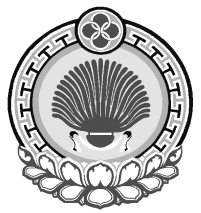 ХАЛЬМГ ТАНhЧИНЯШАЛТИНСК РАЙОНА МУНИЦИПАЛЬНБYРДЭЦИИНАДМИНИСТРАЦТОГТАВРул. Школьная, 2, пос. Манычский, Республика Калмыкия, 359013тел/факс/84745/97253, manicheskoe.smo@mail.ru ул. Школьная, 2, пос. Манычский, Республика Калмыкия, 359013тел/факс/84745/97253, manicheskoe.smo@mail.ru ул. Школьная, 2, пос. Манычский, Республика Калмыкия, 359013тел/факс/84745/97253, manicheskoe.smo@mail.ru № п/пНаименование мероприятияСрок исполненияОтветственные1Мониторинг обращений граждан о фактах нарушений принципа равноправия граждан независимо от национальности, языка, отношения к религии, убеждений, принадлежности к религии постоянноАдминистрация Манычского СМО РК2Обеспечение раннего предупреждения межнациональных конфликтов, проявления агрессивного национализма и связанных с ними криминальных проявлений, разжигание национальной религиозной розни, проявления экстремизма и терроризма.постоянноАдминистрация Манычского СМО РК3Проведение культурно-массовых мероприятий, направленных на развитие национальных культур и традиций, в том числе национальных праздников:- Рождество Христово- Масленица, - Зул, Цаган Сар, Ур Сар- День Победы в ВОВ- Проведение мероприятий, приуроченных Дню депортации калмыцкого народа в Сибирь.-  Ураза байрам, Курбан байрам (проведение концертов самодеятельных коллективов сельского поселения)Согласно плану мероприятийАдминистрация Манычского СМО РК, МКОУ «Манычская СОШ»4Участие в районных и республиканских мероприятиях совещаниях, конференциях и т.д), направленных на гармонизацию межнациональных отношений, развитие межнационального и межрелигиозного диалога и предупреждению конфликтов на территории Республики Калмыкияпо плануАдминистрация Манычского СМО РК5Оказание содействия национально-культурным, религиозным и другим организациям, заинтересованным в реализации проектов по гармонизации межнациональных, межрелигиозных отношений, поддержанию мира и гражданского согласия на территории Манычского СМО РКпостоянноАдминистрация Манычского СМО РК6Организация и проведение спортивных мероприятий с участием представителей разных национальностейПостоянноМКОУ «Манычская СОШ»7«Круглые столы», пропагандирующие толерантность в молодежной средеПо плануМКОУ «Манычская СОШ», УПП8Проведение работы по выявлению проблемных вопросов в бытовой, производственной и иных сферах, которые могут привести к возникновению конфликтных ситуаций в межнациональных отношениях (встречи, собрания граждан)ПостоянноАдминистрация Манычского СМО РК, УУП9Осуществление контроля за миграционной обстановкой, принятие необходимых мер для предотвращения нелегальной миграции. Взаимодействие органов местного самоуправления и руководителей предприятий по работе с мигрантами.постоянноАдминистрация Манычского СМО РК, УУП